INDICAÇÃO Nº 595 / 2019Assunto: Solicita ao Prefeito Municipal poda de árvores na Rua Diamantino de Castro – Encosta do Sol.Senhor Presidente,INDICO ao Sr. Prefeito Municipal, nos termos do Regimento Interno desta Casa de Leis, que se digne V. Ex.ª determinar a Secretaria de Obras e Serviços Públicos, que execute a poda de árvores na Rua Diamantino de Castro – Encosta do Sol.Justifica-se essa solicitação, tendo em vista a segurança dos vizinhos, pedestres e veículos que ali circulam, pois as árvores já ultrapassaram a fiação elétrica, oferecendo o risco de curto-circuito, choques, queimadas e outros.Portanto, espera-se que esta indicação seja atendida o mais breve possível.SALA DAS SESSÕES, 20 de abril de 2019.LEILA BEDANIVereadora – PV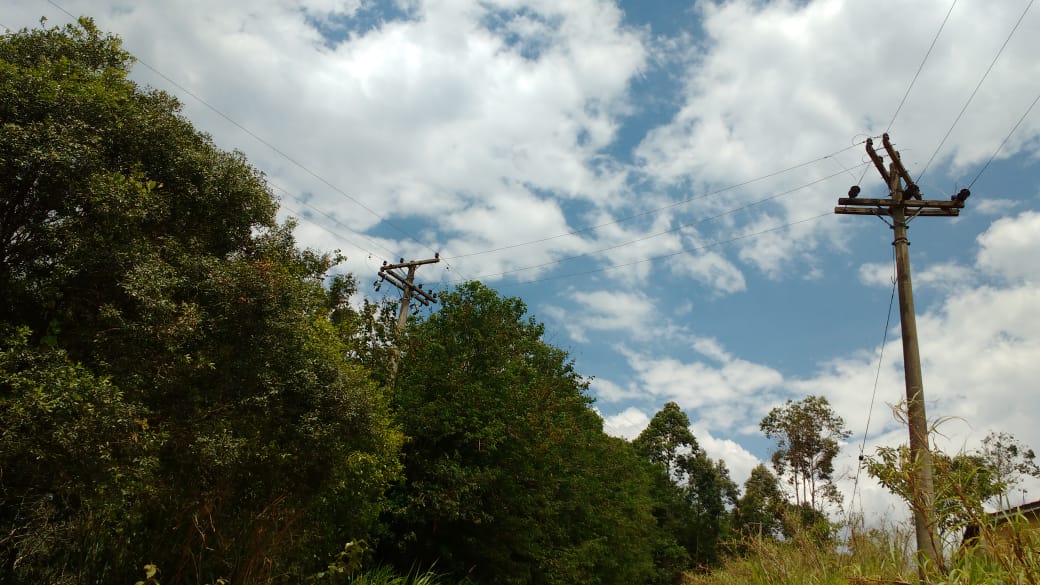 